The Burritt’s Rapids Community Association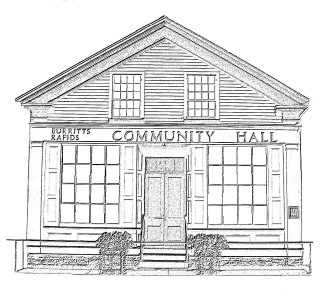 Meeting of the Board of TrusteesDate: August 24 2011Trustees Present:John Dwyer, Renee Smith, Tiiu Wallner, Inge van Gemeren, Maureen WilsonCommunity Members Present:NoneAgenda:Potential purchase of property along the CanalMeeting Started:   7:00 pmPossible Purchase of LandThe Chair, having previously consulted with members by phone, opened the meeting to discussion about the possible purchase of the said property by the Community Association.  Several members raised concerns about the possibility, including the cost, the goals of doing so – identified as including saving green space and community access as well as preserving the view – and whether the action would ensure that these goals were realized.The Chair informed the members of more recent developments: the substantial contribution of an anonymous donor for the possible purchase; the discussions with the vendor being facilitated by Gary Talman which seemed to suggest that the land might be purchased for a sum close to the amount contributed anonymously since the community association could offer tax incentives and the privilege of naming the eventual green space to the vendor.Members were also apprised that members not present had been consulted and were supportive of the initiative.Members agreed that discussion should be pursued on the basis discussed with final decisions taken when more detail was known.  Members noted that if the proposal were tentatively accepted, consultations with and confirmation from the community would be necessary.  They also indicated the desirability of determining whether Parks Canada might also be a partner.Meeting Ended: 7:40 pmNext Meeting:	September 14 2011 Adjourned:		8:00 pm